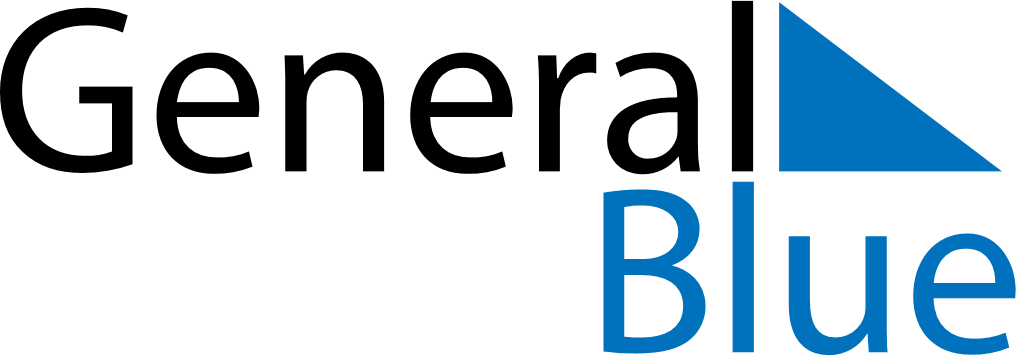 March 2024March 2024March 2024March 2024GuamGuamGuamSundayMondayTuesdayWednesdayThursdayFridayFridaySaturday11234567889Guam History and Chamorro Heritage Day101112131415151617181920212222232425262728292930Good FridayGood Friday31Easter Sunday